STAȚIUNEA: Mamaia Nord – NavodariLemon Cliff Luxury B&B Cazare + mic dejunCamera Dubla Superioara cu vedere laterala la mare, Apartamentul Superior Suite Cu Vedere Laterala La Mare, Apartamentul Superior Suite cu vedere frontala la mare - mic dejun in fiecare dimineata. Nu am uitat nici de confortul pe care vi-l doriti pe plaja. Astfel, pentru orice camera dubla sau suita va oferim doua sezlonguri pe binecunoscuta plaja Lemon Cliff Beach, incepand cu a doua zi de cazare.Facilități Aer conditionat Pat King SizeBalcon dormitorCanapea extensibilaMic dejunFrigider cu Mini BarEspressor CafeaInternet Wireless Tv Smart 108 cmAbonament Netflix ActivUscator ParCosmetice ToaletaTerasa generoasa living2 sezlonguri incluseDotarile camerelor din aceasta gama includ paturi king Size(200x200cm), TV Smart – 108 cm, Internet Wi-Fi, si aer conditionat. In ce priveste siguranta si confortul dumneavoastra, va punem la dispozitie Mini-Bar (contra cost), seif , sistem de acces în cameră pe bază de cartele magnetice si servicii premium. 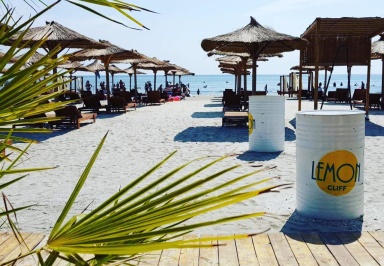 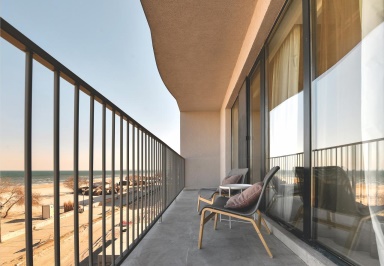 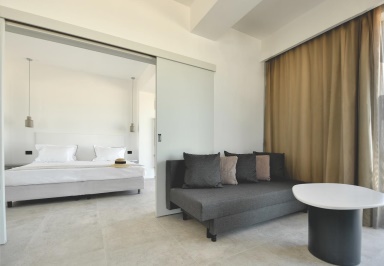 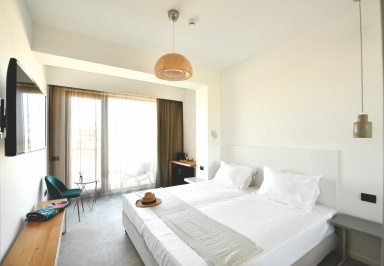 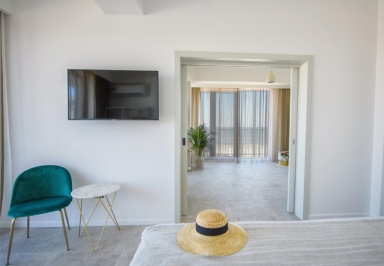 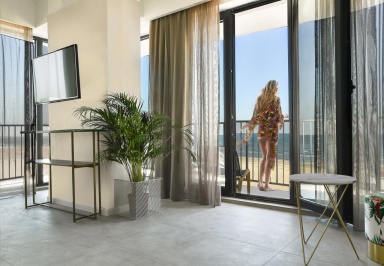 TARIFED-JV-SD-JV-SD-JV-SD-JV-SD-JV-SD-JV-SD-JV-STIP CAMERA31.05-11.06.202031.05-11.0612.06-24.0612.06-24.0625.06-16.0725.06-16.0717.07-22.0817.07-22.08.23.08-29.08.23.08-29.0830.08-05.0930.08-05.0906.09-12.0906.09-12.09Camera Dubla Superioara359431503575611683647755550641453528359431Apartament Superior57579171983486310069691078824916678755575791